Grandma’s Feather BedJim Connor 1968 (recorded by John Denver 1974)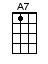 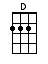 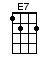 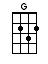 INSTRUMENTAL INTRO:  / 1 2 / 1 2The [D] best darn thing about [G] Grandma's houseWas her [A7] great big feather [D] bed [D] / [D] / [D]Now [D] when I was a [G] little bitty boy [D] Just up off of the [A7] floor[D] We used to go out to [G] Grandma's house [D] Every month [A7] end or [D] soWe’d have [D] chicken pie and [G] country hamAnd [D] homemade butter on the [A7] breadBut the [D] best darn thing about [G] Grandma's houseWas her [A7] great big feather [D] bedCHORUS:And it was [D] nine feet high, and six feet wide[G] Soft as a downy [D] chick It was [D] made from the feathers of forty’leven geeseTook a [E7] whole bolt of cloth for the [A7] tickIt'd [D] hold eight kids, four hound dogsAnd a [G] piggy we’d [A7] stoled from the [D] shedWe didn’t [D] get much sleep but we [G] had a lot of fun On [A7] Grandma's feather [D] bed And [D] after supper we'd [G] sit around a fireAnd the [D] old folks’d spit and [A7] chewAnd my [D] Pa would talk about the [G] farm and the warAnd my [D] Granny'd sing a [A7] ballad or [D] twoAnd I'd [D] sit an’ a-listen and [G] watch the fire‘Til the [D] cobwebs filled my [A7] headThe next [D] thing that I'd know, I'd [G] wake up in the mornin’In the [A7] middle of the old feather [D] bedCHORUS:And it was [D] nine feet high, and six feet wide[G] Soft as a downy [D] chick It was [D] made from the feathers of forty’leven geeseTook a [E7] whole bolt of cloth for the [A7] tickIt'd [D] hold eight kids, four hound dogsAnd a [G] piggy we’d [A7] stoled from the [D] shedWe didn’t [D] get much sleep but we [G] had a lot of fun On [A7] Grandma's feather [D] bed We didn’t [D] get much sleep but we [G] had a lot of fun On [A7] Grandma's feather [D] bed Well I [D] love my Ma, I [G] love my Pa I love my [D] Granny and Grandpa [A7] too I been [D] fishin’ with my uncle, and I [G] wras'led with my cousin[D] I even [A7] kissed Aunt [D] Lou, EW!But [D] if I ever [G] had to make a choice[D] I guess it oughta be [A7] saidThat I'd [D] trade 'em all plus the [G] gal down the roadFor [A7] Grandma's feather [D] bedI'd [D] trade 'em all, plus the [G] gal down the road For [A7] Grandma's feather [D] bedCHORUS:And it was [D] nine feet high, and six feet wide[G] Soft as a downy [D] chick It was [D] made from the feathers of forty’leven geeseTook a [E7] whole bolt of cloth for the [A7] tickIt'd [D] hold eight kids, four hound dogsAnd a [G] piggy we’d [A7] stoled from the [D] shedWe didn’t [D] get much sleep but we [G] had a lot of fun On [A7] Grandma's feather [D] bed We didn't [D] get much sleep but we [G] had a lot of funOn [A7] Grandma's [A7] feather [D] bed [D] / [D] / [D][A7][D]www.bytownukulele.ca